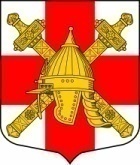 АДМИНИСТРАЦИЯ СИНЯВИНСКОГО ГОРОДСКОГО ПОСЕЛЕНИЯКИРОВСКОГО МУНИЦИПАЛЬНОГО РАЙОНА ЛЕНИНГРАДСКОЙ ОБЛАСТИП О С Т А Н О В Л Е Н И Еот «29» декабря  2023 года № 722 Об утверждении перечня автомобильных дорог общего пользования местного значения Синявинского городского поселения Кировского муниципального района Ленинградской областиВ соответствии с  Федеральным законом от 06.10.2003 № 131-ФЗ «Об общих принципах организации местного самоуправления в Российской Федерации», Федеральным законом от 08.11.2007 № 257-ФЗ «Об автомобильных дорогах и о дорожной деятельности в Российской Федерации и о внесении изменений в отдельные законодательные акты Российской Федерации», руководствуясь Уставом МО Синявинское городское поселение МО Кировский муниципальный район Ленинградской области, утвержденным решением совета депутатов МО Синявинское городское поселение от 16.03.2009 № 9, на основании актуализированных сведений, полученных при проведении паспортизации автомобильных дорог общего пользования местного значения Синявинского городского поселения Кировского муниципального района Ленинградской области: Утвердить перечень автомобильных дорог общего пользования местного значения Синявинского городского поселения Кировского муниципального района Ленинградской области согласно приложению 1  к настоящему постановлению. Признать утратившим силу постановление администрации Синявинского городского поселения Кировского муниципального района Ленинградской области от 17.01.2023 № 24 «Об утверждении перечня автомобильных дорог общего пользования местного значения Синявинского городского поселения Кировского муниципального района Ленинградской области». Контроль за исполнением настоящего постановления оставляю за собой.Глава администрации                                                                          Е.В. ХоменокРазослано: дело, сектор УМИ администрации Синявинского городского поселения, администрация Кировского муниципального района ЛОПриложение № 1к постановлению администрации Синявинского городского поселенияот «29» декабря 2023 года № 722Перечень автомобильных дорог общего пользования местного значения, расположенных на территории Синявинского городского поселения №Наименование автодороги местного значения Идентификационный номерНомер участкаПротяженность,км (проезжая часть)Тип покрытияКадастровый номер             автодороги местного значения Категория автодороги местного значенияСинявино (территория 1)Синявино (территория 1)Синявино (территория 1)Синявино (территория 1)Синявино (территория 1)Синявино (территория 1)Синявино (территория 1)Синявино (территория 1)1ул. Кравченко 41 225 563 ОП МП 01уч. 11,330асфальтобетонное47:16:0000000:44394IV1ул. Кравченко 41 225 563 ОП МП 01уч. 20,217асфальтобетонное47:16:0000000:44394IV1ул. Кравченко 41 225 563 ОП МП 01уч. 30,110асфальтобетонное47:16:0000000:44394IV1ул. Кравченко 41 225 563 ОП МП 01уч. 40,260асфальтобетонное47:16:0000000:44394IV2ул. Песочная 41 225 563 ОП МП 02уч. 10,386асфальтобетонное47:16:0000000:44395IV2ул. Песочная 41 225 563 ОП МП 02уч. 20,308щебеночное/ грунтовое профилированноеV3ул. Лесная 41 225 563 ОП МП 03уч. 11,005асфальтобетонноеV3ул. Лесная 41 225 563 ОП МП 03уч. 20,126щебеночное / песчано-гравийная смесьV3ул. Лесная 41 225 563 ОП МП 03уч. 30,569щебеночноеV3ул. Лесная 41 225 563 ОП МП 03уч. 40,044щебеночноеV3ул. Лесная 41 225 563 ОП МП 03уч. 50,436песчано-гравийная смесьV4ул. Садовая41 225 563 ОП МП 041,293асфальтобетонное/ песчано-гравийная смесь47:16:0000000:44386IV5пер. Садовый41 225 563 ОП МП 050,202щебеночноеV6пер. Лесной 41 225 563 ОП МП 06уч. 10,104щебеночноеV6пер. Лесной 41 225 563 ОП МП 06уч. 20,168щебеночноеV7ул. Луговая41 225 563 ОП МП 070,530асфальтобетонное/ щебеночноеV8ул. Труда41 225 563 ОП МП 080,349асфальтобетонное/ песчано-гравийная смесьV9ул. Генерала Маргелова41 225 563 ОП МП 090,466асфальтобетонное/ песчано-гравийная смесьVСинявино (территория 2)Синявино (территория 2)Синявино (территория 2)Синявино (территория 2)Синявино (территория 2)Синявино (территория 2)Синявино (территория 2)Синявино (территория 2)10ул. Труда41 225 563 ОП МП 100,348асфальтобетонноеV11ул. Восточная41 225 563 ОП МП 111,428асфальтобетонное/ щебеночное/ грунтовое профилированное47:16:0432001:187IV12ул. Северная41 225 563 ОП МП 120,396асфальтобетонноеIV13ул. Школьная41 225 563 ОП МП 130,691асфальтобетонное/ щебеночное47:16:0000000:44413IV14ул. Победы41 225 563 ОП МП 140,399асфальтобетонное/ грунтовое профилированное47:16:0432002:233IV15ул. Красных Зорь41 225 563 ОП МП 150,923асфальтобетонное/ щебеночное/ песчано-гравийная смесь47:16:0000000:44387IV16ул. Дачная41 225 563 ОП МП 160,680щебеночноеV17ул. Косая 41 225 563 ОП МП 17уч. 10,674щебеночное/ песчано-гравийная смесьV17ул. Косая 41 225 563 ОП МП 17уч. 20,099щебеночноеV18ул. Реутова 41 225 563 ОП МП 18уч. 10,523щебеночноеV18ул. Реутова 41 225 563 ОП МП 18уч. 20,270щебеночноеV19ул. Новая41 225 563 ОП МП 190,166щебеночноеVИтого:14,5